WOJSKOWA   AKADEMIA   TECHNICZNALABORATORIUM WPROWADZENIE DO AUTOMATYKISPRAWOZDANIEZPRACY   LABORATORYJNEJNR 2Zadania:Podczas zajęć laboratoryjnych należało wykonać zadania o poniższej treści:Zapisać swoje inicjały w formie 4 ostatnich (najmniej znaczących) bitów kodu ASCII dla każdego znaku, a następnie zaprojektować schemat drabinkowy układu, w którym po naciśnięciu pierwszego przycisku spowoduje „zapalenie się” wyjść, które będą odpowiadały ostatnim 4 bitom pierwszej litery imienia, a po naciśnięciu drugiego przycisku – na wyjściu pojawią się sygnały, które będą symbolizować ostatnie 4 bity pierwszej litery nazwiska w kodzie ASCIIDrugie zadanie polegało również na ostatnich 4 bitach pierwszej litery imienia i nazwiska zapisanej w kodzie ASCII oraz zaprojektowaniu układu drabinkowego, który po uaktywnieniu wejść w sekwencji odpowiadającej wartością 4 ostatnich bitów pierwszej litery imienia powinien „zapalić” wyjście nr 1 i analogicznie po uaktywnieniu wejść jako sekwencję 4 ostatnich bitów pierwszej litery nazwiska „zapali” wyjście numer 2.Trzecie zadanie natomiast polegało na zaprojektowaniu schematu układu w środowisku FBD sterującą pracą silnika. Układ posiada 6 wejść i 2 wyjścia. Oznaczenia:  - włączanie silnika (zapalanie )  - wyłączanie silnika (gaszenie ), lub  włączanie silnika i włączanie alarmu (jeżeli  jest włączone to zostaje wyłączone)  - wyłączanie alarmu (gaszenie )AplikacjaDo realizacji powyższych zadań używałem aplikacji LOGO! Soft Comfort v4.0 Pliki programów wysłałem prowadzącemu drogą mailową.Kodowanie inicjałówW moim przypadku operowałem połowicznie ze swoich znaków, gdyż 4 najmniej znaczące bity z litery P to 0000. Literkę P zastąpiłem literą dźwiękowo ją naśladującą - B.Kod ASCII dla litery G wynosi odpowiednio: (71)10  (47)16 (0100 0111)2, a więc 4 najmniej znaczące bity w tym przypadku to sekwencja: 0111Kod ASCII dla litery B wynosi odpowiednio: (66)10  (42)16 (0100 0010)2, a więc 4 najmniej znaczące bity w tym przypadku to sekwencja: 0010Tabela prawdy dla zadania a)Zapis funkcji dla zadania a)Schemat LAD dla zadania a)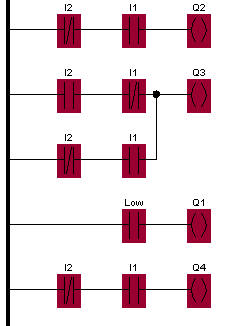 Tabela prawdy dla zadania b)Zapis funkcji dla zadania b)Schemat LAD dla zadania b)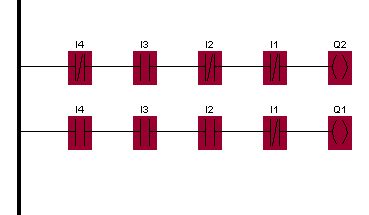 Tabela prawdy dla zadania c)Zapis funkcji dla zadania c)Schemat blokowy dla zadania c)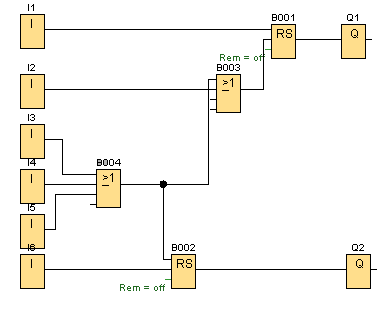 W tym schemacie po raz pierwszy użyliśmy blok Latching Relay, który to odgrywa tutaj rolę prostej pamięci. Wynik na wyjściu oprócz wartości na wejściu zależny jest od poprzedniego stanu wyjścia zapisanego przez RS. Tabela prawdy dla bloku wygląda następująco:7.	WnioskiPodsumowując: wszystkie zadania z pkt. 1.1 zostały przeze mnie pomyślnie zrealizowane. Aplikacja LOGO!Soft w wersji 4.0 jest o wiele bardziej rozbudowana od swojej poprzedniczki (v.2.0).  Umożliwia nam między innymi korzystanie z nowych funkcji programu: np. bloku RS, który to daje nam możliwości na stworzenie jeszcze bardziej dostosowanego do naszych potrzeb schematu przekaźników. Ponadto zastosowanie tutaj metody Drag & Drop stanowczo ułatwia użytkownikom korzystanie z nowszej wersji aplikacji Siemensa.Temat:Programowanie sterowników logicznych PLCI1I2Q1Q2Q3Q4100111010010110000000000I1I2I3I4Q1Q2011110001001Pozostałe 14 kombinacjiPozostałe 14 kombinacjiPozostałe 14 kombinacjiPozostałe 14 kombinacji00Q1Q2I1I2I3I4I5I61000000000100000010011100000000100110000RSQWynik00XBrak zmian010Reset101Set110Reset